		                  Endocrine and Diabetes Clinic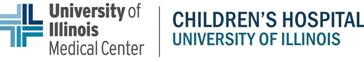 Patient HistoryDear Parent,Your child has an appointment in the Endocrine and Diabetes Clinic. We can serve you better if we have his or her full medical history. Please answer these questions before your appointment if possible, and bring the form with you. Use extra paper or write on the back page of the form if needed.Thank youChild’s full name: _________________________________________________________  Birthdate: ___/____/____Father’s full name: ________________________________________________________ Birthdate:____/____/____Mother’s full name: _______________________________________________________ Birthdate: ___/____/____Parent’s marital status:  ⁬ married     ⁬ single   ⁬ divorced    ⁬widowedWho has legal custody of this child?    ⁬ Shared    ⁬ mother     ⁬father   ⁬ guardianHome address _________________________________________________________________________________ ____________ Zip Code ______________Preferred contact telephone number  (________) ________________________   Your child’s primary doctor _______________________________________ Phone (_______)______________________________________________________________________________________________________________Please describe the reason your child was referred to our clinic. _______________________________________________________________________________________________________________________________________________________________________________________________________________________________________________________________________________________MEDICAL HISTORY Pregnancy and birth history.  Please respond about the pregnancy with this child.Pregnancy lasted _________   ⁬ weeks   ⁬ months Did mother smoke during pregnancy?  ⁬ No  ⁬ Yes .      Drink alcoholic beverages during pregnancy?  ⁬ No  ⁬Yes  use recreational drugs during pregnancy?  ⁬ No   ⁬Yes  Were there any problems during pregnancy or with delivery?   ⁬ No   ⁬Yes   Please describe:__________________ _____________________________________________________________________________________________Baby’s birth weight ________________ length_________________ Brought baby home after _____________ daysBreast milk    ⁬ yes   ⁬ no   how long? _______________   Formula   ⁬ yes   ⁬ no   how long?__________________Please describe any problems during the first 2 months of life: _______________________________________________________________________________________________________________________________________DEVELOPMENTHow old was your child when he/she could: Sit without help ___________ Walk____________ Run_____________Hop _____________ Ride tricycle ______________ Toilet trained ______________Said first word ______________  First 2-3 word sentence ________________ First tooth ________________ All 20 baby teeth __________________Overall, did this child develop slower, faster, or about the same as other children? __________________________School grade: __________ How is your child doing in school? ⁬ Above average   ⁬ Average    ⁬ Below averageDoes your child require special education? ___________________Last report card grades ____________________PUBERTYHas your child started to show pubertal development?    ⁬ Unsure    ⁬  No    ⁬  Yes   If yes, how old was your child when you first noticed:	growth spurt _____________	penis growth ____________________Breast growth ______________	body odor________________	testicle growth ___________________First period _ _______________	 underarm hair ____________	facial hair _______________________Regular periods _____________    pubic hair _________________	 voice change ____________________MEDICATIONS (list all medicines, vitamins, and supplements including dose and approximate date started)	⁬  See medication listALLERGIES (list all allergies and reaction) _________________________________________________________________________________________________________________________________________________________IMMUNIZATIONS/VACCINES  ⁬ Up to date ⁬Not up to date  ⁬ We do not vaccinate   ⁬ Unsure_____________________________________________________________________________________________SURGERIES/OPERATIONS (list any surgeries your child has had)HOSPITALIZATIONS (hospital stays not listed above)MEDICAL PROBLEMS (list problems with any of the following including details)⁬Skin problems, spots, or birthmarks _______________________________________________________________⁬Brain, nerves, headaches _______________________________________________________________________⁬Vision, hearing, taste, or smell __________________________________________________________________⁬Heart or blood pressure _______________________________________________________________________⁬Breathing ___________________________________________________________________________________⁬Weight or height ______________________________________________________________________________⁬Eating (swallowing, appetite) ____________________________________________________________________⁬Stomach or bowels (constipation, diarrhea) ________________________________________________________⁬Kidneys, bladder, or urination ___________________________________________________________________⁬Frequent infections ___________________________________________________________________________⁬Muscles or bones _____________________________________________________________________________⁬Weakness or coordination ______________________________________________________________________⁬Blood ______________________________________________________________________________________⁬Psychiatric or behavior_________________________________________________________________________⁬Sleep (restless, snoring, sleepwalking)_____________________________________________________________⁬Activity/energy _______________________________________________________________________________FAMILY HISTORY Please answer these questions about blood relatives (use back  page of form if needed). Please indicate if a parent was adopted.		age          height/weight	 age at puberty		health problemsBirth father    ________        ____________     first shaved ______     ______________________________________Birth mother_ ________       ____________    first period _______     ______________________________________Birth sibling  M/F______       ____________     ________________     ______________________________________Birth sibling  M/F_______     ____________     __ _____________       _____________________________________Birth sibling M/F_______      ____________     _______________       ______________________________________Birth sibling  M/F_______     ____________     _______________        _____________________________________Birth father’s family (paternal side):		  age	   height/weight	     	health problemsFather’s father   _________     ________________     	__________________________________________________ Father’s mother _________     ________________     	__________________________________________________Father’s brothers________      _______________    	___________ _______________________________________Father’s sisters_________      ________________      	__________________________________________________Birth mother’s family (maternal side):	                age	   height/weight	     	health problemsMother’s father _________      _______________      	__________________________________________________Mother’s mother ________      _______________     	___________ _______________________________________Mother’s brothers_______      _______________      	__________________________________________________Mother’s sisters_________      _______________    	___________ _______________________________________Other biologic family: Does anyone in the family have problems with anything listed below? Please list which side of the family relative to your child (for example, maternal grandmother).Poor growth _________________________	____	Thyroid problems ___________________________________	Early or late puberty _______________________ 	Adrenal hormone problems ___________________________Diabetes ________________________________	Kidney problems ____________________________________High cholesterol __________________________	Heart attack before age 55____________________________High blood pressure _______________________	Stroke before age 55_________________________________Developmental delays ______________________	Childhood death ____________________________________Tumors in children ________________________	Marriage between relatives ___________________________SOCIAL HISTORYWho lives with this child? ________________________________________________________________________If parents are not together, does he/she spend time with both parents? ___________________________________Are there any pets? ___________________________   Does he/she attend daycare? ________________________Is your child involved in activities (music, sports, dance, scouting, church, etc)? __________________________________________________________________________________________________________________________ Is there anything else you think we should know about your child? ____________________________________________________________________________________________________________________________________Parent’s signature _______________________________	Date ________________________Staff signature __________________________________	Date/time ___________________Medication name/dose/frequencyStart dateMedication name/dose/frequencyStart Datedate              surgery performed by- if knownwhere performeddate         reason for hospitalization      name of hospital, city, state